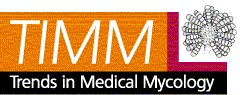 11TH Trends in Medical MycologyEuropean Confederation of Medical Mycology (ECMM)Eligibility statement / ECMM Young Investigators Travel AwardABOUT THE AWARDThe ECMM Young Investigators Travel Award facilitates young, non-established investigators in medical mycology to attend the Trends in Medical Mycology Congress. As a rule, the Awardee will be selected from among those presenting an oral or a poster in the TIMM Congress.The presentations are judged by a Prize Committee on the basis of the scientific quality, including novelty, reliability and significance, of the Awardee's presentation. The sum of the Award is presently 1000 EUR.Eligibility: The Award is meant for young (not older than 35 years) persons. The Awardee should not hold an established (other than grant-funded) post in medical mycology. lt is also wished that the Awardee is a member of a national society or at least aims to apply for membership. Eligible first or presenting authors are preferred, but an outstanding team may be selected if it can direct the Award to junior co-authors who are eligible.These individuals and teams wishing to be considered as candidates of the Award in the 11th  TIMM congress in Athens, 2023, are kindly asked to fill in this form and submit it to the Congress Secretariat at first convenience.AUTHORS' STATEMENTConcerning our presentation, titled:__________________________________________________________________________________________________________________By authors (please mark the presenting author):_______________________________________________________________________________________________________________________________________________________________________________If presented as an oral, oral number: ….. If presented as poster, poster number: ….. Yes, we wish that our presentation is considered as a candidate for the ECMM Young Investigators Travel Award. Our presentation meets the eligibility criteria as follows.1) The following team members are aged 35 years or less:• First author_____________________________________________________________• Presenting author________________________________________________________• Other co-author(s) (who?)__________________________________________________ 2) The following team members do not hold an established position:• First author_____________________________________________________________• Presenting author________________________________________________________• Other co-author(s) (who?)__________________________________________________ 3) The following team members are citizens of, or work in, a European country and are either members of a ECMM member society or willing to submit a membership application if selected.• First author____________________________________________________________• Presenting author_______________________________________________________• Other co-author(s) (who?)_________________________________________________To be signed by the first or presenting author___________________________________Date___/____ /2023,______________________________________________________To be submitted to the TIMM Congress Secretariat: 
Congress Care, P.O. Box 440, 5201 AK ’s-Hertogenbosch, The Netherlands 
E-mail: timm@congresscare.com 
To facilitate handling, form should be submitted before 1 September 2023. ECMM Executive Committee